هو الله - ای ياران نورانی، جناب ميرزا الياس زائر...حضرت عبدالبهاءاصلی فارسی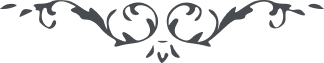 لوح رقم (179) – من آثار حضرت عبدالبهاء – مکاتیب عبد البهاء، جلد3، صفحه 434( 179 )بواسطه زائر میرزا الیاس میثاقیه علیه بهاء الله الابهیهو اللهای یاران نورانی جناب میرزا الیاس زائر خواهش تحریر نامه‌ئی فرمودند و مرا مهلت و فرصت ابدا نمانده که کلمه‌ئی بنگارم تا چه رسد بنامه مفصل با وجود این از قوت محبت و شدت تعلق من و تضرع ایشان این نامه تحریر میگردد تا بدانید که احبای الهی همواره پیش نظرند و حاضر محضر فراغت از یاد مستحیل و ممتنع است در این ایام که نفحات مشکبار مشام آفاق را عنبربار نموده ندای اسم اعظم در جمیع اقالیم بلند شده از عین تسنیم مینوشاند و سراج علیین در قلوب می‌افروزد احبای خاور و باختر با یکدیگر در نهایت وحدت و روحا الفت مینمایند و قلبا مخابره میکنند باید چنان آهنگ خوشی بلند نمود تا اسرار قلوب دوست پرده درد و جلوه نماید و یوما فیوما انوار ملکوت در شدت اشراق بتابد و ظلمات عالم طبیعت در حیز ناسوت غرق گردد عالم ارضی جهان آسمانی شود و اقالیم ترابی بهشت برین گردد زیرا عالم طبیعت چنان غلبه که اقوام عالم وحوش درنده گردیده این سبعیت و درندگی جز بانتشار تعالیم الهی مبدل بمحبت و مهربانی نگردد و علیکم البهاء الابهی احبای مازگان و قمصر فی الحقیقه از بدایت امر تا بحال مفتون و ممتحن گردیدند اذیت و جفا کشیدند و جام بلا نوشیدند در سبیل الهی ظلم و ستم دیدند و شتم و ملامت شنیدند با وجود این در نهایت تسلیم و رضا بودند و دل بر بلا نهادند آهی نکشیدند و ناله‌ئی ننمودند بلکه بشکرانه پرداختند اینست صفت مقربین اینست روش مخلصین علی الخصوص حضرت شهید مجید یعنی فرید قربانگاه عشق و وحید میدان وفا آقا مانده علی آن نفس زکیه آیت هدی بود و سراج روشن بین اهل الهدی در جمیع موارد بنهایت متانت و ثبات جلوه نمود تا جان فدای جانان فرمود و الآن در جهان بی پایان غریق بحر انوار است و سرمست در عالم اسرار آران الحمد لله این ایام شعله نیران است آتش عشق برافروخته و پرده بسوخته و طالبان در دبستان عشق رسم عاشقی آموخته و چون پروانه در شعله شمع جان باخته و کار خویش ساخته‌اند مدرسه وحدت بشر در کاشان مظهر الطاف جلیل اکبر است این نام جام الطاف است زیرا هادم بنیان بیگانگیست امیدم چنانست که این دبستان بنیان اتحاد و اتفاق در جهان بنهد و این دائره روز بروز اتساع یابد تا آنچه صریح تعالیم الهی است و نص قاطع اسم اعظم که همه باریکدارید و برگ یکشاخسار تحقق یابد و علیکم البهاء الابهی
(عبدالبهاء عباس)